             台灣心智科學腦造影中心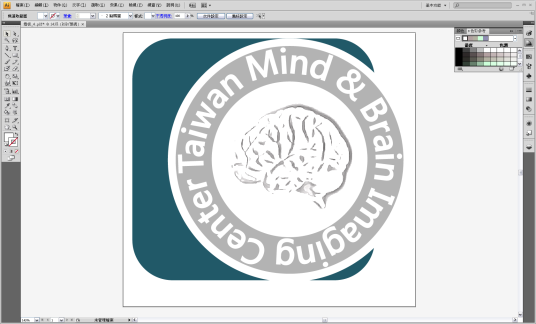 儀器使用申請單                                            申請日期：     年　　月　　日中心填寫註：本申請書由台灣心智科學腦造影中心收存憑以開立繳費通知單 。姓　名(計畫主持人)簽　章簽　章單　位職　別職　別電子郵件電　話電　話計畫名稱中文：中文：中文：中文：中文：中文：計畫名稱英文：英文：英文：英文：英文：英文：計畫執行期間計畫總執行期間為    年　　月　　日至    年　　月　　日，此申請書為___年期計畫之第___年，至____年___月___日截止。 (例:計畫總執行期間為104年1月1日~106年12月31日，於105年1月1日向中心提出申請，即為3年期計畫之第2年，至105年12月31日截止)備註：多年期計畫，只需申請一次，若申請過，直接提供IRB計畫總執行期間為    年　　月　　日至    年　　月　　日，此申請書為___年期計畫之第___年，至____年___月___日截止。 (例:計畫總執行期間為104年1月1日~106年12月31日，於105年1月1日向中心提出申請，即為3年期計畫之第2年，至105年12月31日截止)備註：多年期計畫，只需申請一次，若申請過，直接提供IRB計畫總執行期間為    年　　月　　日至    年　　月　　日，此申請書為___年期計畫之第___年，至____年___月___日截止。 (例:計畫總執行期間為104年1月1日~106年12月31日，於105年1月1日向中心提出申請，即為3年期計畫之第2年，至105年12月31日截止)備註：多年期計畫，只需申請一次，若申請過，直接提供IRB計畫總執行期間為    年　　月　　日至    年　　月　　日，此申請書為___年期計畫之第___年，至____年___月___日截止。 (例:計畫總執行期間為104年1月1日~106年12月31日，於105年1月1日向中心提出申請，即為3年期計畫之第2年，至105年12月31日截止)備註：多年期計畫，只需申請一次，若申請過，直接提供IRB計畫總執行期間為    年　　月　　日至    年　　月　　日，此申請書為___年期計畫之第___年，至____年___月___日截止。 (例:計畫總執行期間為104年1月1日~106年12月31日，於105年1月1日向中心提出申請，即為3年期計畫之第2年，至105年12月31日截止)備註：多年期計畫，只需申請一次，若申請過，直接提供IRB計畫總執行期間為    年　　月　　日至    年　　月　　日，此申請書為___年期計畫之第___年，至____年___月___日截止。 (例:計畫總執行期間為104年1月1日~106年12月31日，於105年1月1日向中心提出申請，即為3年期計畫之第2年，至105年12月31日截止)備註：多年期計畫，只需申請一次，若申請過，直接提供IRB經費來源國科會計畫：      計畫編號______________________________________________□ 其他：機關名稱________________________________________國科會計畫：      計畫編號______________________________________________□ 其他：機關名稱________________________________________國科會計畫：      計畫編號______________________________________________□ 其他：機關名稱________________________________________國科會計畫：      計畫編號______________________________________________□ 其他：機關名稱________________________________________國科會計畫：      計畫編號______________________________________________□ 其他：機關名稱________________________________________國科會計畫：      計畫編號______________________________________________□ 其他：機關名稱________________________________________倫理審查核可有效期限    年　　月　　日至    年　　月　　日    年　　月　　日至    年　　月　　日    年　　月　　日至    年　　月　　日    年　　月　　日至    年　　月　　日    年　　月　　日至    年　　月　　日    年　　月　　日至    年　　月　　日申請使用時數     小時 ,參考用，請填寫估計數字     小時 ,參考用，請填寫估計數字     小時 ,參考用，請填寫估計數字     小時 ,參考用，請填寫估計數字     小時 ,參考用，請填寫估計數字     小時 ,參考用，請填寫估計數字參與人員(為方便中心門禁管控，最多五名)參與人員(為方便中心門禁管控，最多五名)參與人員(為方便中心門禁管控，最多五名)參與人員(為方便中心門禁管控，最多五名)參與人員(為方便中心門禁管控，最多五名)參與人員(為方便中心門禁管控，最多五名)參與人員(為方便中心門禁管控，最多五名)□主持人 □共同/協同主持人□研究執行人員  □其他____　　　　姓名電子郵件電子郵件□主持人 □共同/協同主持人□研究執行人員  □其他____　　　　單位/職別聯絡電話聯絡電話□主持人 □共同/協同主持人□研究執行人員  □其他____姓名電子郵件電子郵件□主持人 □共同/協同主持人□研究執行人員  □其他____單位/職別聯絡電話聯絡電話□主持人 □共同/協同主持人□研究執行人員  □其他____姓名電子郵件電子郵件□主持人 □共同/協同主持人□研究執行人員  □其他____單位/職別聯絡電話聯絡電話□主持人 □共同/協同主持人□研究執行人員  □其他____姓名電子郵件電子郵件□主持人 □共同/協同主持人□研究執行人員  □其他____單位/職別聯絡電話聯絡電話□主持人 □共同/協同主持人□研究執行人員  □其他____姓名電子郵件電子郵件□主持人 □共同/協同主持人□研究執行人員  □其他____單位/職別聯絡電話聯絡電話實驗目的 (請簡述研究目的)實驗說明 (請簡述實驗流程，包含fMRI實驗、相關行為實驗或問卷調查等所需時間，並就fMRI實驗所需使用之掃描序列、掃描參數、相關配合之軟體及硬體項目說明)註1：若須使用造影儀模型(MOCK)，請說明原因、使用方式及時段。註2：若因特殊原因，需寄放實驗相關儀器(須經中心核可)，請說明儀器用途、尺寸大小與寄放期間，本中心僅提供場地，恕不負保管責任。操作員確認行政人員確認諮詢委員會確認